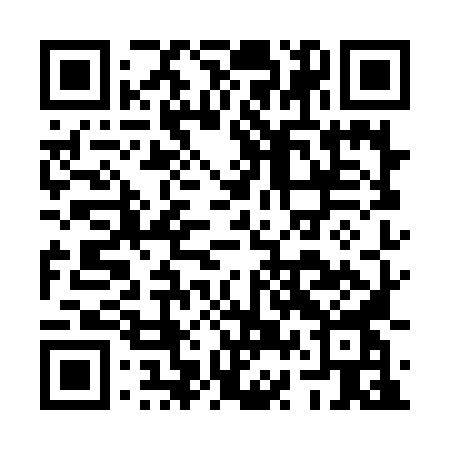 Prayer times for Richard Toll, SenegalWed 1 May 2024 - Fri 31 May 2024High Latitude Method: NonePrayer Calculation Method: Muslim World LeagueAsar Calculation Method: ShafiPrayer times provided by https://www.salahtimes.comDateDayFajrSunriseDhuhrAsrMaghribIsha1Wed5:226:381:004:107:228:332Thu5:216:371:004:097:228:343Fri5:216:371:004:097:238:344Sat5:206:3612:594:087:238:355Sun5:196:3612:594:087:238:356Mon5:196:3512:594:087:238:367Tue5:186:3512:594:097:248:368Wed5:186:3512:594:107:248:369Thu5:176:3412:594:107:248:3710Fri5:176:3412:594:117:258:3711Sat5:166:3312:594:117:258:3812Sun5:166:3312:594:127:258:3813Mon5:156:3312:594:137:268:3914Tue5:156:3212:594:137:268:3915Wed5:146:3212:594:147:268:4016Thu5:146:3212:594:147:278:4017Fri5:136:3112:594:157:278:4118Sat5:136:3112:594:157:278:4119Sun5:126:3112:594:167:288:4220Mon5:126:3112:594:177:288:4221Tue5:126:3112:594:177:288:4322Wed5:116:3012:594:187:298:4323Thu5:116:301:004:187:298:4424Fri5:116:301:004:197:298:4425Sat5:106:301:004:197:308:4426Sun5:106:301:004:207:308:4527Mon5:106:301:004:207:308:4528Tue5:106:301:004:217:318:4629Wed5:106:291:004:217:318:4630Thu5:096:291:004:227:318:4731Fri5:096:291:014:227:328:47